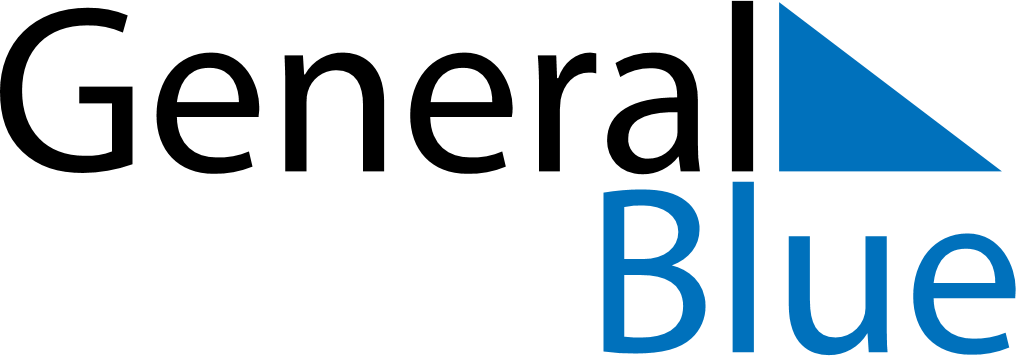 September 2024September 2024September 2024September 2024September 2024September 2024Mariestad, Vaestra Goetaland, SwedenMariestad, Vaestra Goetaland, SwedenMariestad, Vaestra Goetaland, SwedenMariestad, Vaestra Goetaland, SwedenMariestad, Vaestra Goetaland, SwedenMariestad, Vaestra Goetaland, SwedenSunday Monday Tuesday Wednesday Thursday Friday Saturday 1 2 3 4 5 6 7 Sunrise: 6:03 AM Sunset: 8:06 PM Daylight: 14 hours and 2 minutes. Sunrise: 6:05 AM Sunset: 8:03 PM Daylight: 13 hours and 57 minutes. Sunrise: 6:07 AM Sunset: 8:00 PM Daylight: 13 hours and 52 minutes. Sunrise: 6:10 AM Sunset: 7:57 PM Daylight: 13 hours and 47 minutes. Sunrise: 6:12 AM Sunset: 7:54 PM Daylight: 13 hours and 42 minutes. Sunrise: 6:14 AM Sunset: 7:51 PM Daylight: 13 hours and 37 minutes. Sunrise: 6:16 AM Sunset: 7:48 PM Daylight: 13 hours and 32 minutes. 8 9 10 11 12 13 14 Sunrise: 6:18 AM Sunset: 7:45 PM Daylight: 13 hours and 27 minutes. Sunrise: 6:21 AM Sunset: 7:43 PM Daylight: 13 hours and 22 minutes. Sunrise: 6:23 AM Sunset: 7:40 PM Daylight: 13 hours and 16 minutes. Sunrise: 6:25 AM Sunset: 7:37 PM Daylight: 13 hours and 11 minutes. Sunrise: 6:27 AM Sunset: 7:34 PM Daylight: 13 hours and 6 minutes. Sunrise: 6:29 AM Sunset: 7:31 PM Daylight: 13 hours and 1 minute. Sunrise: 6:32 AM Sunset: 7:28 PM Daylight: 12 hours and 56 minutes. 15 16 17 18 19 20 21 Sunrise: 6:34 AM Sunset: 7:25 PM Daylight: 12 hours and 51 minutes. Sunrise: 6:36 AM Sunset: 7:22 PM Daylight: 12 hours and 46 minutes. Sunrise: 6:38 AM Sunset: 7:19 PM Daylight: 12 hours and 41 minutes. Sunrise: 6:40 AM Sunset: 7:16 PM Daylight: 12 hours and 36 minutes. Sunrise: 6:43 AM Sunset: 7:13 PM Daylight: 12 hours and 30 minutes. Sunrise: 6:45 AM Sunset: 7:11 PM Daylight: 12 hours and 25 minutes. Sunrise: 6:47 AM Sunset: 7:08 PM Daylight: 12 hours and 20 minutes. 22 23 24 25 26 27 28 Sunrise: 6:49 AM Sunset: 7:05 PM Daylight: 12 hours and 15 minutes. Sunrise: 6:51 AM Sunset: 7:02 PM Daylight: 12 hours and 10 minutes. Sunrise: 6:54 AM Sunset: 6:59 PM Daylight: 12 hours and 5 minutes. Sunrise: 6:56 AM Sunset: 6:56 PM Daylight: 12 hours and 0 minutes. Sunrise: 6:58 AM Sunset: 6:53 PM Daylight: 11 hours and 55 minutes. Sunrise: 7:00 AM Sunset: 6:50 PM Daylight: 11 hours and 49 minutes. Sunrise: 7:02 AM Sunset: 6:47 PM Daylight: 11 hours and 44 minutes. 29 30 Sunrise: 7:05 AM Sunset: 6:44 PM Daylight: 11 hours and 39 minutes. Sunrise: 7:07 AM Sunset: 6:41 PM Daylight: 11 hours and 34 minutes. 